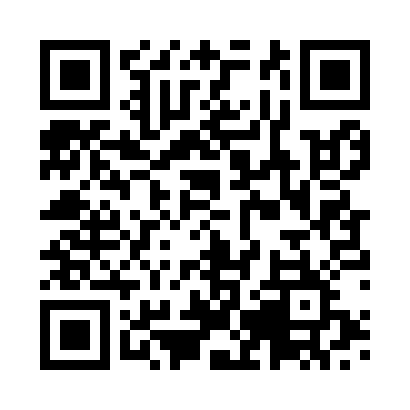 Prayer times for Kanharia, IndiaWed 1 May 2024 - Fri 31 May 2024High Latitude Method: One Seventh RulePrayer Calculation Method: University of Islamic SciencesAsar Calculation Method: HanafiPrayer times provided by https://www.salahtimes.comDateDayFajrSunriseDhuhrAsrMaghribIsha1Wed3:405:0211:364:156:107:332Thu3:395:0211:364:156:117:343Fri3:385:0111:364:156:127:354Sat3:375:0011:364:156:127:355Sun3:364:5911:364:166:137:366Mon3:354:5911:364:166:137:377Tue3:344:5811:364:166:147:388Wed3:344:5711:364:166:147:389Thu3:334:5711:364:166:157:3910Fri3:324:5611:364:166:157:4011Sat3:314:5611:364:176:167:4112Sun3:304:5511:364:176:167:4113Mon3:294:5511:364:176:177:4214Tue3:294:5411:364:176:177:4315Wed3:284:5311:364:176:187:4416Thu3:274:5311:364:176:187:4417Fri3:274:5211:364:186:197:4518Sat3:264:5211:364:186:207:4619Sun3:254:5211:364:186:207:4620Mon3:254:5111:364:186:217:4721Tue3:244:5111:364:186:217:4822Wed3:234:5011:364:196:227:4923Thu3:234:5011:364:196:227:4924Fri3:224:5011:364:196:237:5025Sat3:224:4911:364:196:237:5126Sun3:214:4911:364:206:247:5127Mon3:214:4911:364:206:247:5228Tue3:214:4911:374:206:257:5329Wed3:204:4811:374:206:257:5330Thu3:204:4811:374:206:267:5431Fri3:194:4811:374:216:267:55